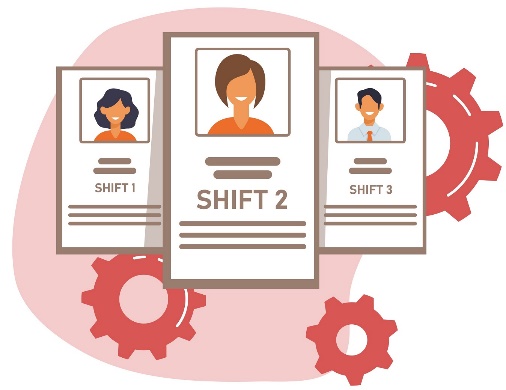 EMPLOYEE SHIFT SCHEDULEEMPLOYEE SHIFT SCHEDULEEMPLOYEE SHIFT SCHEDULEEMPLOYEE SHIFT SCHEDULEEMPLOYEE SHIFT SCHEDULEEMPLOYEE SHIFT SCHEDULEEMPLOYEE SHIFT SCHEDULE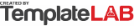 Company Name:Best Bakery InternationalBest Bakery InternationalDepartment:Breads & CookiesBreads & CookiesEMPLOYEE NAME 8AM9AM10AM11AM12PM1PM2PM3PMSHIFT 1MONDAY 10/10/2022MONDAY 10/10/2022MONDAY 10/10/2022MONDAY 10/10/2022MONDAY 10/10/2022MONDAY 10/10/2022MONDAY 10/10/2022MONDAY 10/10/2022Vivian MooreBagelBread rollBunFlatbreadCookieCakeCrackerCheese crackerJohn DoeMuffinBrownieCrackerBagelBread rollFlatbreadBunCakeDorian GrayCakeCrackerCheese crackerMuffinBunBread rollCookieBrownieEMPLOYEE NAME 4PM5PM6PM7PM8PM9PM10PM11PMSHIFT 2MONDAY 10/10/2022MONDAY 10/10/2022MONDAY 10/10/2022MONDAY 10/10/2022MONDAY 10/10/2022MONDAY 10/10/2022MONDAY 10/10/2022MONDAY 10/10/2022Billy ThompsonCakeCrackerCheese crackerMuffinBunBread rollCookieBrownieRetta GayMuffinBrownieCrackerBagelBread rollFlatbreadBunCakeWilliam SmithBagelBread rollBunFlatbreadCookieCakeCrackerCheese crackerEMPLOYEE NAME 12AM1AM2AM3AM4AM5AM6AM7AMSHIFT 3TUESDAY 11/10/2022TUESDAY 11/10/2022TUESDAY 11/10/2022TUESDAY 11/10/2022TUESDAY 11/10/2022TUESDAY 11/10/2022TUESDAY 11/10/2022TUESDAY 11/10/2022  © TemplateLab.com  © TemplateLab.com